 嘉義縣柴林國民小學 112 學年度 第一學期 一～六年級 閩南語課程進度總表嘉義縣柴林國民小學 112 學年度 第二學期 一～六年級 閩南語課程進度總表一年級二年級三年級四年級五年級六年級週次起訖日期18/23-8/27一、咱來去讀冊1.來去讀冊一.美麗的世界1.蟲的世界一、過節真趣味	1.過中秋一、生活的環境1.草地風景媠一、行行出狀元1.阿和人人褒一、對臺灣看世界1.伴手28/28-9/03一、咱來去讀冊1.來去讀冊一.美麗的世界1.蟲的世界一、過節真趣味	1.過中秋一、生活的環境1.草地風景媠一、行行出狀元1.阿和人人褒一、對臺灣看世界1.伴手39/04-9/10一、咱來去讀冊2.鉛筆盒仔一.美麗的世界1.蟲的世界一、過節真趣味	1.過中秋一、生活的環境1.草地風景媠一、行行出狀元1.阿和人人褒一、對臺灣看世界1.伴手49/11-9/17一、咱來去讀冊2.鉛筆盒仔一.美麗的世界2.玉蘭花一、過節真趣味	1.過中秋一、生活的環境2.大樓一、行行出狀元2.阿伯欲賣餅一、對臺灣看世界2.出國去觀光59/18-9/24一、咱來去讀冊2.鉛筆盒仔一.美麗的世界2.玉蘭花二、時間的跤步	2.禮拜日一、生活的環境2.大樓一、行行出狀元2.阿伯欲賣餅一、對臺灣看世界2.出國去觀光609/25-10/01一、咱來去讀冊2.鉛筆盒仔一.美麗的世界2.玉蘭花二、時間的跤步	2.禮拜日一、生活的環境2.大樓一、行行出狀元2.阿伯欲賣餅一、對臺灣看世界2.出國去觀光710/02-10/08一、咱來去讀冊2.鉛筆盒仔一.美麗的世界2.玉蘭花二、時間的跤步	2.禮拜日一、生活的環境2.大樓一、行行出狀元2.阿伯欲賣餅一、對臺灣看世界2.出國去觀光810/09-10/15二、甜蜜的家庭3.心肝仔囝二、歡迎來阮兜3. 狗蟻in兜二、時間的跤步	2.禮拜日二、身軀會講話3.急性的阿明二、臺灣真正好3.公園二、進步的科技3.電腦會曉揀塗豆910/16-10/22二、甜蜜的家庭3.心肝仔囝二、歡迎來阮兜3. 狗蟻in兜二、時間的跤步	3.走相逐二、身軀會講話3.急性的阿明二、臺灣真正好3.公園二、進步的科技3.電腦會曉揀塗豆1010/23-10/29二、甜蜜的家庭3.心肝仔囝二、歡迎來阮兜3. 狗蟻in兜二、時間的跤步	3.走相逐二、身軀會講話3.急性的阿明二、臺灣真正好3.公園二、進步的科技3.電腦會曉揀塗豆1110/30-11/05二、甜蜜的家庭3.心肝仔囝二、歡迎來阮兜4.露螺二、時間的跤步	3.走相逐二、身軀會講話4.阿寶感冒二、臺灣真正好4.臺灣風景上蓋讚二、進步的科技3.電腦會曉揀塗豆1211/06-11/12三、古錐的動物4.鳥仔二、歡迎來阮兜4.露螺二、時間的跤步	3.走相逐二、身軀會講話4.阿寶感冒二、臺灣真正好4.臺灣風景上蓋讚三、溫暖的世界4.阿川真好禮1311/13-11/19三、古錐的動物4.鳥仔二、歡迎來阮兜4.露螺三、進步的社會	4.電器變把戲二、身軀會講話4.阿寶感冒二、臺灣真正好4.臺灣風景上蓋讚三、溫暖的世界4.阿川真好禮1411/20-11/26三、古錐的動物4.鳥仔二、歡迎來阮兜4.露螺三、進步的社會	4.電器變把戲二、身軀會講話4.阿寶感冒二、臺灣真正好4.臺灣風景上蓋讚三、溫暖的世界4.阿川真好禮1511/27-12/03三、古錐的動物5.數字歌三、我的心情5.歡喜的代誌三、進步的社會	4.電器變把戲三、臺灣古早物5.風鼓三、歡喜過年5.正月調三、溫暖的世界5.風佮日頭1612/04-12/10三、古錐的動物5.數字歌三、我的心情5.歡喜的代誌三、進步的社會	5.買物件三、臺灣古早物5.風鼓三、歡喜過年5.正月調三、溫暖的世界5.風佮日頭1712/11-12/17三、古錐的動物5.數字歌三、我的心情5.歡喜的代誌三、進步的社會	5.買物件三、臺灣古早物5.風鼓三、歡喜過年5.正月調三、溫暖的世界5.風佮日頭1812/18-12/24傳統念謠~一放雞三、我的心情5.歡喜的代誌三、進步的社會	5.買物件三、臺灣古早物5.風鼓三、歡喜過年5.正月調三、溫暖的世界5.風佮日頭1912/25-12/31傳統念謠~一放雞來唱囡仔歌~蠓仔三、進步的社會	5.買物件傳統念謠~天烏烏歡喜來過年~二九暝古詩吟唱~楓橋夜泊201/01-1/07歡喜來過節~舊曆過年來聽囡仔古~水仙花的由來傳統念謠~羞羞羞歡喜來過節~歡喜聖誕節歡喜來過節~重陽節古詩吟唱~尋隱者不遇古詩吟唱~金縷衣閩南語歌欣賞~天燈閩南語歌欣賞~感謝你的愛211/08-1/14歡喜來過節~舊曆過年咱來認捌字咱來認捌字一、健康囡仔 1.阿琪的浴間仔總複習總複習總複習221/15-1/21歡喜來過節~舊曆過年咱來認捌字咱來認捌字一、健康囡仔 1.阿琪的浴間仔總複習總複習總複習一年級二年級三年級四年級五年級六年級週次起訖日期102/11-02/12一、歡喜去學校1.學校的運動埕一、來食好食物1.來買菜喔一、健康囡仔1.阿琪的浴間仔一、臺灣好所在 1.臺灣是寶島一、快樂的囡仔時 1.歇睏日一、鬥陣來參與1.鬥陣做公益202/13-02/19一、歡喜去學校1.學校的運動埕一、來食好食物1.來買菜喔一、健康囡仔 1.阿琪的浴間仔一、臺灣好所在 1.臺灣是寶島一、快樂的囡仔時 1.歇睏日一、鬥陣來參與1.鬥陣做公益302/20-02/26一、歡喜去學校1.學校的運動埕一、來食好食物1.來買菜喔一、健康囡仔 1.阿琪的浴間仔一、臺灣好所在 1.臺灣是寶島一、快樂的囡仔時 1.歇睏日一、鬥陣來參與1.鬥陣做公益402/27-03/05一、歡喜去學校1.學校的運動埕一、來食好食物2.歡喜食甲飽一、健康囡仔2.洗喙一、臺灣好所在 2.臺灣文化節一、快樂的囡仔時 2.鬥陣來迌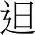 一、鬥陣來參與1.鬥陣做公益503/13-03/19二、彩色的春天2.鳥鼠食菝仔一、來食好食物2.歡喜食甲飽一、健康囡仔2.洗喙一、臺灣好所在 2.臺灣文化節一、快樂的囡仔時 2.鬥陣來迌二、臺語文真趣味 2.春天的花蕊603/20-03/26二、彩色的春天2.鳥鼠食菝仔一、來食好食物2.歡喜食甲飽一、健康囡仔2.洗喙一、臺灣好所在 2.臺灣文化節一、快樂的囡仔時 2.鬥陣來迌二、臺語文真趣味 2.春天的花蕊703/20-03/26二、彩色的春天2.鳥鼠食菝仔一、來食好食物2.歡喜食甲飽一、健康囡仔2.洗喙一、臺灣好所在 2.臺灣文化節一、快樂的囡仔時 2.鬥陣來迌二、臺語文真趣味 2.春天的花蕊803/27-04/02二、彩色的春天3.美麗的學校二、奇妙的大自然3.月娘變魔術二、運動身體好3.踢跤球二、環保大代誌3.做環保二、咱的故鄉3.迎媽祖二、臺語文真趣味3.獅佮鳥鼠904/03-04/09二、彩色的春天3.美麗的學校二、奇妙的大自然3.月娘變魔術二、運動身體好3.踢跤球二、環保大代誌 3.做環保二、咱的故鄉3.迎媽祖二、臺語文真趣味3.獅佮鳥鼠1004/17-04/23二、彩色的春天3.美麗的學校二、奇妙的大自然3.月娘變魔術二、運動身體好3.踢跤球二、環保大代誌 3.做環保二、咱的故鄉3.迎媽祖二、臺語文真趣味3.獅佮鳥鼠1104/23-04/30二、彩色的春天3.美麗的學校二、奇妙的大自然4.西北雨二、運動身體好4.熱天二、環保大代誌 3.做環保二、咱的故鄉 4.「鹿仔港」的由來二、臺語文真趣味3.獅佮鳥鼠1205/01-05/07三、我的身軀	4.我二、奇妙的大自然4.西北雨二、運動身體好4.熱天三、咱的生活4.車站二、咱的故鄉 4.「鹿仔港」的由來二、臺語文真趣味3.獅佮鳥鼠1305/08-05/14三、我的身軀	4.我二、奇妙的大自然4.西北雨二、運動身體好4.熱天三、咱的生活4.車站二、咱的故鄉 4.「鹿仔港」的由來三、感恩祝福4.我已經大漢1405/15-05/21三、我的身軀	4.我二、奇妙的大自然4.西北雨二、運動身體好4.熱天三、咱的生活4.車站二、咱的故鄉 4.「鹿仔港」的由來三、感恩祝福4.我已經大漢1505/22-05/28三、我的身軀	5.我的身軀三、利便的交通5.騎鐵馬三、夜市的好食物5.踅夜市三、咱的生活5.校園的安全三、海洋世界 5.白海豬仔心驚驚三、感恩祝福4.我已經大漢1605/29-06/04三、我的身軀	5.我的身軀三、利便的交通5.騎鐵馬三、夜市的好食物5.踅夜市三、咱的生活5.校園的安全三、海洋世界 5.白海豬仔心驚驚三、感恩祝福4.我已經大漢1706/05-06/11三、我的身軀	5.我的身軀三、利便的交通5.騎鐵馬三、夜市的好食物5.踅夜市三、咱的生活5.校園的安全三、海洋世界 5.白海豬仔心驚驚俗語、俗語故事1806/12-06/18三、我的身軀	5.我的身軀三、利便的交通5.騎鐵馬三、夜市的好食物5.踅夜市三、咱的生活5.校園的安全三、海洋世界 5.白海豬仔心驚驚古詩吟唱～黃鶴樓送孟浩然之廣陵、閩南語歌欣賞～思念有你閣較媠1906/19-06/25傳統念謠~阿財天頂跋落來來聽囡仔古~雷公佮爍爁婆傳統念謠-火金蛄 傳統念謠~烏面祖師公傳統念謠~耕農歌畢業週2006/26-06/30總複習咱來認捌字咱來認捌字歡喜來過節-七月七歡喜來過節~金針花、古詩吟唱~回鄉偶書古詩吟唱～夜雨寄北、閩南語歌欣賞~月光掖佇東門城畢業